       DA luglio 1995 sino ad ora, senza interruzione, esercizio della libera professione   quale titolare di  studio legale SPECIALIZZATO IN DIRITTO CIVILE, PENALE ED AMMINISTRATIVO;   20 gennaio 1994 Laurea in Giurisprudenza presso l’Università “La Sapienza” di     Roma relatore Prof. Avv. A. Di Majo con votazione 105/110Formato europeo per il curriculum vitae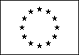 Informazioni personaliNome                               Codice fiscaleMARINANGELI  ANGELA MARIAMRN NLM 68P60 A345LIndirizzoVIA DELLA FONTE N° 20 LOCALITA’ SANTA RUFINA DI ROIO 67100 L’AQUILATelefono0862/23568  329/6227798Fax0862/23568E-mailangela.marinangeli@gmail.comangelamaria.marinangeli@pecordineavvocatilaquila.itNazionalitàITALIANAData di nascita20 SETTEMBRE 1968Esperienza lavorativaCOME LIBERO PROFESSIONISTAEsperienza lavorativaCOME DIPENDENTE 1 gennaio 2013 sino ad oggi libero professionista titolare di studio legale 18 GIUGNO 2012  al 31 dicembre 2012  dipendente   presso il Comune di L’Aquila  - settore Assistenza alla Popolazione -  referente per la gestione  degli ospiti /sisma  presso la Scuola di Finanza  di l’aquila;1 aprile 2012 al 17   giugno 2012      dipendente presso l’u.c.r. ( Ufficio Coordinamento Ricostruzione)  con coordinatore l’Arch. Gaetano Fontana; 18 marzo 2011 fino alla cessazione della necessità,  e' stata nominata , con nota prot. 5577 del Commissario Vicario Dott. Antonio Cicchetti, componente della Commissione Speciale Sanitaria istituita ai sensi dell'art. 17 O.P.C.M. 38201 febbraio 2010 al 31 marzo 2012  dipendente presso la SGE ( Struttura di Gestione dell’Emergenza) con funzione di Coordinatrice Responsabile della Segreteria del Commissario Vicario Dott. Antonio Cicchetti;23 dicembre 2009 al 31 gennaio 2010 dipendente con contratto di prestazione professionale autonoma del Dipartimento di Protezione Civile Nazionale - referente Dott. Guido Bertolaso -  con mansioni all’interno della Segreteria di Supporto DELLA  DI.COMAC.;6 aprile 2009 al 29 settembre 2009, a seguito del sisma , rappresentante della popolazione – unitamente ad altri 3 componenti – presso la Tendopoli di Santa Rufina di Roio nominata con regolare elezione;luglio 2008 fino al momento del sisma del 6 aprile 2009, titolare di autonomo studio legale professionale in L’Aquila S.S. 17 ovest;agosto 2006 nomina quale componente del Comitato dei Garanti presso il Comune di L’Aquila con nomina diretta del Sindaco Avv. Biagio Tempesta;gennaio 2001 fino a maggio 2003 Presidente del Consiglio di Amministrazione della Società per azioni “ Aquilambiente” con capitale privato/pubblico-Comune di L’Aquila, finalizzata alla gestione dell’impianto di rifiuti del bacino aquilano;gennaio 2000 rappresentante effettivo del Consiglio di Disciplina dell’Azienda di Mobilità di L’Aquila – A.M.A. S.p.a.;. Istruzione e formazione30 giugno 1994 Attestazione di “Consulenza legale per amministrazione condominiale” rilasciato dall’A.N.A.C.I. ( Associazione Nazionale Amministratori di Condomini ed Immobili) con sede in Roma;27 luglio 1994 Iscritta al Registro Speciale dei Praticanti Procuratori presso il Distretto di Corte d’Appello di L’Aquila;31 agosto 1995 Ammissione al patrocinio dinanzi alle Preture del Distretto di L’Aquila;31 luglio 1997 Abilitazione alla professione di Avvocato29 settembre 1997: Iscrizione Albo degli Avvocati presso la Corte d’Appello di L’Aquila22 APRILE 2016: iscrizione albo AVVOCATI cassazionistiAltra linguainglese• Capacità di letturaBuono• Capacità di scritturaottimo• Capacità di espressione oraleottimoCapacità e competenze relazionaliCapacità e competenze organizzative  .La sottoscritta ha esercitato - ed esercita attualmente - attività di libero professionista in qualità avvocato in ambito civile, penale ed amministrativo  presso il Distretto di Corte d’Appello della città di L’Aquila e ciò sin dal 1997. A seguito del sisma del 2009, attesa la perdita della propria abitazione e dello studio, è stata ospitata per 6 mesi e mezzo, presso la tendopoli di Santa Rufina di Roio dove è stata nominata Capo-campo - rappresentante della popolazione - previa elezione da parte degli appartenenti alla tendopoli medesima, unitamente ad altri 3 componenti. Ciò ha determinato la collaborazione  attiva a tutti i processi di assistenza primaria della popolazione oltre che la partecipazione alle riunioni convocate presso il COM 4 di appartenenza territoriale. La capacità comunicativa e lo spiccato senso pratico le hanno permesso di gestire la tendopoli, con l’ausilio della Protezione  Civile di Verona  competente per l’assistenza, ottimizzando l’utilizzo delle capacità  e professionalità degli ospiti della tendopoli assegnandoli nei vari settori da gestire in funzione delle attività svolte prima del sisma.Ha esercitato attività legale a favore della popolazione per i censimenti iniziali nella tendopoli oltre che per  la predisposizione degli atti utili all'accesso ai finanziamenti statali assistenziali coordinando l'accesso nelle abitazioni delle squadre di tecnici per la predisposizione delle Schede A.eDes. di rilevamento dei danni nelle abitazioniNell'ambito dell'attività svolta presso la S.G.E. ( Struttura per la Gestione dell'Emergenza), in qualità di coordinatrice della segreteria particolare del Dott. Antonio Cicchetti ha intrattenuto la gestione continuativa di tutti i "Tavoli di Coordinamento" degli enti coinvolti nella gestione post sisma formalmente convocati dal Vice Commissario curando la predisposizione dei verbali e la loro pubblicazione sul sito del Commissario. Ciò ha fatto sì che si determinasse un contatto continuo con i Sindaci del Cratere in ordine ad ogni questione oggetto di trattazione nei tavoli di lavoro per i quali si ritenesse  necessaria un affiancamento legale. Nel medesimo periodo è stata nominata dal Vice Commissario per la Ricostruzione componente della Commissione Speciale Sanitaria  istituita ai sensi dell'art. 17 O.P.C.M. per il riconoscimento di situazioni di particolare disagio da parte di soggetti sfollati che necessitassero di un trattamento di favore ai fini dell'assegnazione in via prioritaria di alloggi del Progetto CASE e MAP. Ai sensi dell'art. 2 dell' O.P.C.M. 3931, al rappresentante di nomina del Dipartimento di Protezione Civile, era stata attribuita la nomina di un soggetto, indicato nell'Avv. Marinangeli,   che, unitamente ai membri nominati dalla ASL, dalla Prefettura e dal Comune di L'Aquila, desse un  supporto medico-legale per le decisioni del Commissario Delegato finalizzato all'esame di soggetti con  particolari disagi che meritassero di essere  agevolati  in deroga alle graduatorie.Tale attività è stata svolta dalla sottoscritta fino al completamento delle pratiche presentate dagli sfollati. A seguito della cessazione dell'attività presso le strutture commissariali, nell'ambito dell'esercizio della libera professione, - alla luce delle competenze acquisite e della conoscenza storica di tutte le ordinanze emergenziali - è stata nominata, previa formale delibera di Giunta, legale per i comuni di Rocca di Cambio, Pizzoli e Lucoli in relazione a questioni giudiziarie che avessero ad oggetto problematiche legate all'assistenza alla popolazione o ricostruzione post sisma.Tutte le questioni sino ad ora giunte a sentenza,  hanno avuto esito favorevole per le amministrazioniIn qualità di dipendete presso le strutture commissariali post sisma la sottoscritta  si è, quindi, altamente specializzata sulla normativa emergenziale sia legata agli indennizzi assistenziali che ai finanziamenti per la ricostruzione, anche in relazione ad aspetti di natura penalistica,   raggiungendo una competenza altamente qualificata che la vede consulente per privati ed enti in qualità di legale di fiducia.L'Aquila, lì 30 GENNAIO 2018                                           Avv. Angela M. Marinangeli